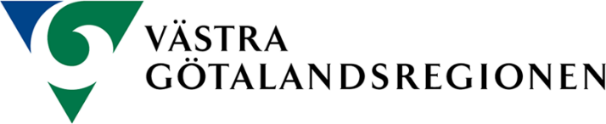 Ansökan om projektstöd inom regional utvecklingDenna blankett används för att ansöka om projektstöd till regionala utvecklingsprojekt. Projektmedlen regleras via en överenskommelse mellan Boråsregionen och Västra Götalandsregionen och syftar till att möjliggöra satsningar som bidrar till hållbar utveckling i länets samtliga kommuner, med sikte på att förverkliga målen i den regionala utvecklingsstrategin Västra Götaland 2021 - 2030 och Klimat 2030. Styrande för fördelning av utvecklingsmedlen kommer vara Utvecklingsstrategi för Sjuhärad och dess fem fokusområden. På Boråsregionens webbsida för projekt finns mer information Boråsregionens webbsida för projektstöd (öppnas i ny flik).
Om ansökningsprocessen
Använd denna blankett när ni ansöker om utvecklingsprojekt från Boråsregionen Sjuhärads kommunalförbund. Den nya programperioden för delregionala utvecklingsmedel stäcker sig mellan 2025 – 2027. Ansökan som skickas in gäller för alla tre år under förutsättning att Boråsregionen Sjuhärads kommunalförbund tecknar en ny överenskommelsen med Västra Götalandsregionen för kommande period. För att Boråsregionen ska kunna bedöma och bereda er ansökan, ska alla uppgifter lämnas direkt i denna blankett. Det ni skriver i blanketten är det som beaktas inför beslut, så hänvisa därför inte till eventuella bilagor.Hit skickar ni ansökanMejla blanketten ifylld, underskriven och inskannad till följande e-post:info@borasregionen.se Den underskrivna blanketten måste även inkomma i ett original, signerad och utskriven på papper till följande adress:Boråsregionen Sjuhärads kommunalförbund
Skaraborgsvägen 1A,
Vån 2
506 30 BORÅSVid frågor om ansökan, kontakta handläggare. 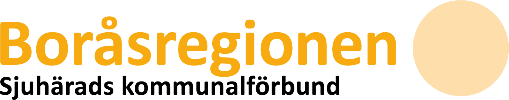 Information gällande behandling av personuppgifterUndertecknandes personuppgifter samlas in i enlighet med Dataskyddsförordningen. Undertecknad medger att de personuppgifter som har lämnats i ansökan, får behandlas på sådant sätt och i sådan omfattning som är nödvändig för Boråsregionens hantering av ärendet (registrering i diarium och liknande) och att de publiceras på Internet i information om projektet.Observera att en ansökan och övriga handlingar som kommer in till Boråsregionen blir allmänna handlingar. Det kan betyda att vem som helst har rätt att läsa handlingarna.Bilaga 1Exempelindikatorer för projekt Ankomst1. Allmänna uppgifter 1. Allmänna uppgifter Projektets namn:Projektperiod:Ange projektets start- och slutdatum (ÅÅÅÅ-MM-DD).Kostnader som uppkommer före eller efter denna period är inte stödberättigade.Slutredovisning av projektet ska ske inom två månader från projektets slutdatum. Startdatum:       Slutdatum:       Sökt belopp från BoråsregionenSökt belopp från BoråsregionenSökt belopp från Boråsregionen för max tre år: Projektets totalkostnad:2. Uppgifter om sökande organisation2. Uppgifter om sökande organisation2. Uppgifter om sökande organisationUtbetalning av medel kan endast ske till den sökandes juridiska person. Den juridiska personen ska därför stå som ansvarig för det plus- eller bankgironummer som ni anger i ansökan.Utbetalning av medel kan endast ske till den sökandes juridiska person. Den juridiska personen ska därför stå som ansvarig för det plus- eller bankgironummer som ni anger i ansökan.Utbetalning av medel kan endast ske till den sökandes juridiska person. Den juridiska personen ska därför stå som ansvarig för det plus- eller bankgironummer som ni anger i ansökan.Sökande organisation:Organisationsnummer:Juridisk form:T.ex. ekonomisk förening eller stiftelse.Postadress:Postnummer och postort:Telefon:Webbadress:Plusgiro eller bankgiro:Skriv det plus- eller bankgironummer där pengarna ska sättas in. PostgiroPostgironummer:      Plusgiro eller bankgiro:Skriv det plus- eller bankgironummer där pengarna ska sättas in. BankgiroBankgironummer:      Är sökande momspliktig? Ja  Nej3. Kontaktpersoner hos sökande organisation3. Kontaktpersoner hos sökande organisationProjektledare eller annan kontaktperson hos sökande:      Kontaktperson för frågor om projektets ekonomi:      Telefon:      Telefon:      E-post:      E-post:      4. Inriktning4. InriktningStöd söks utifrån måldokumentet Utvecklingsstrategi för Sjuhärad 2021 – 2030 som har målet:”Tillsammans utvecklar vi Sjuhärad och är en del av ett hållbart och konkurrenskraftigt Västra Götaland”Strategin har fem fokusområden. En innovativ och konkurrenskraftig delregion, Strategisk kompetensförsörjning, En socialt hållbar delregion, En cirkulär och hållbar framtid och Hållbar samhällsplanering. Endast ett fokusområde av fem ska väljas. För att läsa strategin i sin helhet klicka på länken nedan:Utvecklingsstrategi för Sjuhärad 2021 – 2030 Stöd söks utifrån måldokumentet Utvecklingsstrategi för Sjuhärad 2021 – 2030 som har målet:”Tillsammans utvecklar vi Sjuhärad och är en del av ett hållbart och konkurrenskraftigt Västra Götaland”Strategin har fem fokusområden. En innovativ och konkurrenskraftig delregion, Strategisk kompetensförsörjning, En socialt hållbar delregion, En cirkulär och hållbar framtid och Hållbar samhällsplanering. Endast ett fokusområde av fem ska väljas. För att läsa strategin i sin helhet klicka på länken nedan:Utvecklingsstrategi för Sjuhärad 2021 – 2030 Fokusområde:Kryssa i det fokusområde
som projektet huvudsakligen bidrar till Obligatoriskt. En innovativ och konkurrenskraftig delregion Strategisk kompetensförsörjning En socialt hållbar delregion  En cirkulär och hållbar delregion Hållbar samhällsplanering 5. Kommunal samverkan Ett urvalskriterium är att projektet ska aktivt samverka med minst två kommuner och/eller kommunala bolag. Samverkan ska vara förankrad redan vid ansökningstillfället. Ange vilka kommuner och/eller kommunala bolag som är samverkansparter samt hur samverkan ska ske. Ange även om samverkan sker med andra aktörer inom exempelvis näringsliv, akademi och förening. Utgångspunkten är att aktörerna i Sjuhärad genom samarbete åstadkommer större tillväxteffekter än vad var och en kan åstadkomma var för sig.    Bollebygd 	  Borås 		  Herrljunga 	  Mark   Svenljunga        Tranemo	  Ulricehamn	  Vårgårda6. Sjuhäradsperspektiv Ett urvalskriterium är att projektet ska ha ett långsiktigt och tydligt Sjuhäradsperspektiv. Utgångspunkten för medlens användning är Sjuhärad där helheten är överordnad lokala perspektiv. Ange hur projektet har gemensam nytta för kommunerna i Sjuhärad. Ge konkreta exempel på vilka kommuner som samverkar i projektet och/eller vilka företag som deltar och från namngiven kommun.7. Analys av utmaningar och behovBeskriv vilka samhällsutmaningar som gör att projektet behövs.Viktigt! Förtydliga kopplingen till Utvecklingsstrategi för Sjuhärad (fråga 4).Frågor att använda som stöd när ni planerar och beskriver ert projektVarför behövs projektet? Vilken eller vilka samhällsutmaningar ska projektet bidra till att lösa?Hur ser aktuella utmaningar och behov ut i Västra Götaland och/eller hos verksamma aktörer i länet? Förklara och motivera varför ert projekt behövs ur ett regionalt utvecklingsperspektiv.Vilka behöver det ni ska göra? Beskriv vem eller vilka som har de behov som projektet ska möta. Vilka kunskapsunderlag och analyser styrker de behov och utmaningar som ni vill möta i projektet? Beskriv även vem eller vilka aktörer och/eller perspektiv som står bakom det kunskapsunderlaget eller den analysen.Kompletterar eller bygger ert projekt vidare på något annat projekt eller tidigare insatser? Om ni svarar ja:På vilket sätt?Vilka stod bakom det projektet eller den insatsen? Hur ska ni ta vara på eventuella resultat och lärdomar från tidigare insatser?8. Aktiviteter som projektet ska genomföraBeskriv vad ni ska göra i projektet. Beskriv aktiviteterna och använd gärna tabellen i fråga 10 som komplement. Där kan ni skapa en tidplan och om möjligt ange planerat start- och slutdatum för aktiviteterna.Viktigt! Förtydliga särskilt hur aktiviteterna bidrar till de resultat ni vill uppnå (fråga 7).Frågor att använda som stöd när ni planerar och beskriver ert projektVilka aktiviteter planerar ni inom projektet? Om flera aktörer samverkar ska aktiviteterna spegla detta.Vilka arbetssätt eller metoder ska ni använda?Vilken är er primära målgrupp? Vilken eller vilka är era sekundära målgrupper?På vilket sätt har ni tänkt engagera era målgrupper i projektets aktiviteter? Hur ska målgrupperna kunna ta del av projektet?Hur kan aktiviteterna leda till de resultat som ni beskriver i fråga 7? Finns det någon beprövad kunskap som stödjer ert val av aktiviteter?Hur planerar ni att kommunicera ut och sprida projektets resultat? Beskriv särskilt den typ av spridning som bidrar till att projektets resultat kan tas tillvara och användas av andra än projektets deltagare.Hur ska ni utforma aktiviteterna för att ta hänsyn till jämställdhet, mångfald och för att underlätta för personer med funktionsnedsättning?Hur ska ni utforma aktiviteterna för att begränsa miljö- och klimatpåverkan?9. Resultat av projektetBeskriv vilka resultat ni förväntar er att nå under projektet, det vill säga inom projektperioden. Använd även tabellen i fråga 11 som komplement. Där ska ni ange minst en indikator som ni ska använda för att mäta resultatet av ert projekt.Viktigt!Beskriv om möjligt förväntade resultat för olika områden – till exempel resultat i projektorganisationen, hos de deltagande aktörerna, hos målgrupperna (primär, sekundär) och i samhället.Koppla samman förväntade resultat med era planerade aktiviteter (fråga 6).De förväntade resultaten ska bidra till de effekter som projektet förväntas ge,
både på kort och på lång sikt (fråga 8).Frågor att använda som stöd när ni planerar och beskriver ert projektVilka resultat förväntar ni er av projektet?Hur planerar ni att inom projektet följa upp om resultaten nås eller inte? 10. Effekter på kort respektive lång sikt som projektet förväntas bidra tillBeskriv vilka effekter ni förväntar er, det vill säga vilka effekter ni tänker att projektet ska bidra till.Viktigt! De effekter som projektet ska bidra till ska utgå från de behov och utmaningar som ni beskriver i fråga 5.Frågor att använda som stöd när ni planerar och beskriver ert projektVilka effekter ska projektet bidra till på kortare sikt? Kortare sikt innebär här cirka 1–3 år efter att projektet är avslutat.Vilka effekter ska projektet bidra till på längre sikt? Längre sikt innebär här mer än 3 år efter att projektet är avslutat.Vilken målgrupp eller vilka målgrupper har nytta av projektets effekter?På vilket sätt är projektets effekter kopplade till de behov och utmaningar som ni beskriver i fråga 5?Är det något specifikt område i Västra Götaland eller någon specifik bransch som har nytta av effekterna?Vilka effekter kan projektet ge vad gäller jämställdhet, mångfald och/eller att underlätta för personer med funktionsnedsättningar?Vilka bestående effekter kan projektet ge vad gäller miljö- och/eller klimatomställning?11. Organisation och projektledningBeskriv hur projektet ska ledas, organiseras och vilka aktörer som deltar.Det handlar dels om att få till ett optimalt genomförande, dels om att skapa en grund för att era resultat ska bli långsiktiga och kunna leva vidare av egen kraft.Frågor att använda som stöd när ni planerar och beskriver ert projektHur ser projektets organisation och ledning ut?Vilka kompetenser och aktörer deltar i projektet?Hur fördelas roller, ansvar och medfinansiering? Hur ska ni se till att målgruppen eller målgrupperna representeras i projektet?Hur beaktar ni perspektiven jämställdhet och mångfald och att projektets genomförande organiseras för att underlätta för personer med funktionsnedsättning?Hur ska ni organisera projektets genomförande för att begränsa påverkan på miljö och klimat?Hur planerar ni att organisera och genomföra arbetet så att lärdomar, samarbeten och andra resultat har förutsättning att bli långsiktiga och kan leva vidare av egen kraft när projektet är slut? Det kan vara både hos oss, andra och i samhället.12. Valfritt: Tid- och aktivitetsplan för projektet12. Valfritt: Tid- och aktivitetsplan för projektet12. Valfritt: Tid- och aktivitetsplan för projektetHär finns möjlighet att ange start- och slutdatum för de aktiviteter ni planerar i projektet.
Tidplanen är tänkt som ett komplement till fråga 6: Aktiviteter som projektet ska genomföra.Fyll i den här tabellen om det bidrar till er beskrivning av projektet och dess tidplan,
men beskriv aktiviteterna mer i detalj i fråga 6.Här finns möjlighet att ange start- och slutdatum för de aktiviteter ni planerar i projektet.
Tidplanen är tänkt som ett komplement till fråga 6: Aktiviteter som projektet ska genomföra.Fyll i den här tabellen om det bidrar till er beskrivning av projektet och dess tidplan,
men beskriv aktiviteterna mer i detalj i fråga 6.Här finns möjlighet att ange start- och slutdatum för de aktiviteter ni planerar i projektet.
Tidplanen är tänkt som ett komplement till fråga 6: Aktiviteter som projektet ska genomföra.Fyll i den här tabellen om det bidrar till er beskrivning av projektet och dess tidplan,
men beskriv aktiviteterna mer i detalj i fråga 6.AktivitetStartdatumSlutdatum13. Indikatorer13. Indikatorer13. Indikatorer13. Indikatorer13. IndikatorerBeskriv projektets mätbara förväntade resultat i form av minst en indikator.Indikatorerna ska motsvara de resultat som ni har beskrivit i fråga 7: Resultat av projektet.Ni kan välja egna indikatorer eller använda de exempel på indikatorer som finns i bilaga 1.När ni slutredovisar projektet ska ni ange utfallet av de indikatorer ni valt.Om möjligt: Fördela indikatorerna på kvinnor, män respektive annat.Beskriv projektets mätbara förväntade resultat i form av minst en indikator.Indikatorerna ska motsvara de resultat som ni har beskrivit i fråga 7: Resultat av projektet.Ni kan välja egna indikatorer eller använda de exempel på indikatorer som finns i bilaga 1.När ni slutredovisar projektet ska ni ange utfallet av de indikatorer ni valt.Om möjligt: Fördela indikatorerna på kvinnor, män respektive annat.Beskriv projektets mätbara förväntade resultat i form av minst en indikator.Indikatorerna ska motsvara de resultat som ni har beskrivit i fråga 7: Resultat av projektet.Ni kan välja egna indikatorer eller använda de exempel på indikatorer som finns i bilaga 1.När ni slutredovisar projektet ska ni ange utfallet av de indikatorer ni valt.Om möjligt: Fördela indikatorerna på kvinnor, män respektive annat.Beskriv projektets mätbara förväntade resultat i form av minst en indikator.Indikatorerna ska motsvara de resultat som ni har beskrivit i fråga 7: Resultat av projektet.Ni kan välja egna indikatorer eller använda de exempel på indikatorer som finns i bilaga 1.När ni slutredovisar projektet ska ni ange utfallet av de indikatorer ni valt.Om möjligt: Fördela indikatorerna på kvinnor, män respektive annat.Beskriv projektets mätbara förväntade resultat i form av minst en indikator.Indikatorerna ska motsvara de resultat som ni har beskrivit i fråga 7: Resultat av projektet.Ni kan välja egna indikatorer eller använda de exempel på indikatorer som finns i bilaga 1.När ni slutredovisar projektet ska ni ange utfallet av de indikatorer ni valt.Om möjligt: Fördela indikatorerna på kvinnor, män respektive annat.IndikatorerKvinnorMänAnnatTotalt antal14. Skriv en sammanfattning av projektetSammanfattning av projektet på svenska (obligatoriskt)Här kan ni skriva en sammanfattning av projektet på svenska.Viktigt! Om projektet beviljas kommer sammanfattningen att publiceras på Boråsregionens hemsida tillsammans med övrig information om de delregionala utvecklingsmedlen samt projektet. Maximalt antal ord: 15015. Kostnader15. KostnaderStödbara kostnader är sådana som ni förväntas upparbeta inom ramen för projektet.Sammanställningen av kostnadsbudgeten i ansökan visar projektets budgeterade kostnader.Om sökanden är momspliktig och har rätt att dra av (lyfta) moms innebär detta att ni ska ta upp kostnaderna exklusive moms både i projektbudgeten och i er redovisning.Observera att även om sökandens övriga verksamhet är momspliktig behöver inte projektet vara det.Vid tveksamheter om projektet är skattepliktigt eller inte: kontakta Skatteverket.Om sökanden inte är momspliktig för projektverksamheten (det vill säga om momsen är en slutlig kostnad för projektet) får ni ta upp kostnaderna i budgeten inklusive moms.Utbetalning sker efter det att projektägaren lämnat rekvisition med projektspecifika bokförda och betalda kostnader hos projektägaren. Stödbara kostnader är sådana som ni förväntas upparbeta inom ramen för projektet.Sammanställningen av kostnadsbudgeten i ansökan visar projektets budgeterade kostnader.Om sökanden är momspliktig och har rätt att dra av (lyfta) moms innebär detta att ni ska ta upp kostnaderna exklusive moms både i projektbudgeten och i er redovisning.Observera att även om sökandens övriga verksamhet är momspliktig behöver inte projektet vara det.Vid tveksamheter om projektet är skattepliktigt eller inte: kontakta Skatteverket.Om sökanden inte är momspliktig för projektverksamheten (det vill säga om momsen är en slutlig kostnad för projektet) får ni ta upp kostnaderna i budgeten inklusive moms.Utbetalning sker efter det att projektägaren lämnat rekvisition med projektspecifika bokförda och betalda kostnader hos projektägaren. 
KostnadsslagTotaltLönekostnaderLönekostnader för personer som deltar i projektarbetet och är anställda av projektägaren och samverkanspart (den eller de organisationer som tar del av Boråsregionens stöd). Lönen ska motsvara den anställdes faktiska lön inklusive lönebikostnader. Observera att overheadkostnader inte ska ingå i lönekostnader utan ska specificeras under kostnadsslaget Overheadkostnader.Overheadkostnader Organisationsgemensamma kostnader som telefoni, kontorslokaler, it-stöd, städ, försäkring, larm etc. Boråsregionen godtar påslag för overheadkostnader enligt den fullkostnadsprincip som projektägaren och samverkanspart tillämpar. Externa tjänster (köpta tjänster)T.ex. behov av konsulter, föreläsare, utvärdering eller uppföljning, det vill säga kompetens som köps in utifrån. Observera att krav på upphandling enligt lagen om offentlig upphandling eller ett upphandlingsliknande förfarande kan vara aktuellt för detta kostnadsslag.ResorBiljetter och övriga resekostnader t.ex. logi, hyra bil etc.LokalerT.ex. lokalhyra i samband med möten, seminarier och andra lokalhyror som projektet disponerar under projektperioden.Övriga kostnaderT.ex. marknadsföring, material, kommunikationsinsatser, extern representation etc.Offentligt bidrag i annat än pengar, kostnadHär anges beräknad arbetstid och lönekostnader för personer som arbetar inom projektet men som inte är anställda av projektägaren eller samverkanspart, utan av annan offentlig organisation. Kostnaden ska motsvara den faktiska lönen inklusive lönebikostnader.Det kan också handla om t.ex. lokaler, maskiner, utrustning etc. som ställs till projektets förfogande.Ange uppskattat värde.Privat bidrag i annat än pengar, kostnadHär anges beräknad arbetstid och lönekostnader för personer som arbetar inom projektet men som inte är anställda av projektägaren eller samverkanspart, utan av annan privat aktör. Kostnaden ska motsvara den faktiska lönen inklusive lönebikostnader. Här avses även privat obetalt arbete, dvs. arbetstid från deltagande företag eller obetalt arbete som utförs av privatpersoner eller organisationer inom privat sektor. Obetalt arbete/ideellt arbete värderas till högst 330 kronor per timme. Det kan också handla om ex. lokaler, maskiner, utrustning etc. som ställs till projektets förfogande. Ange uppskattat värde.  Summa totala kostnader16. Finansiering16. Finansiering16. Finansiering16. Finansiering16. FinansieringI den här tabellen för finansiering ska ni redovisa de medel som finansiärer – såväl offentliga som privata – planerar att bidra med för att täcka de kostnader som ni specificerat i fråga 13 (Kostnadsbudget). Detta innefattar även det sökta stödet från Boråsregionen.I posten Privat kontantfinansiering ingår även eventuella förväntade projektintäkter (t.ex. deltagaravgifter).Finansieringen ska fördelas utifrån om det är kontant- eller bidrag i annat än pengar.Kontrollera att summan för total finansiering är lika stor som summan för totala kostnader.I den här tabellen för finansiering ska ni redovisa de medel som finansiärer – såväl offentliga som privata – planerar att bidra med för att täcka de kostnader som ni specificerat i fråga 13 (Kostnadsbudget). Detta innefattar även det sökta stödet från Boråsregionen.I posten Privat kontantfinansiering ingår även eventuella förväntade projektintäkter (t.ex. deltagaravgifter).Finansieringen ska fördelas utifrån om det är kontant- eller bidrag i annat än pengar.Kontrollera att summan för total finansiering är lika stor som summan för totala kostnader.I den här tabellen för finansiering ska ni redovisa de medel som finansiärer – såväl offentliga som privata – planerar att bidra med för att täcka de kostnader som ni specificerat i fråga 13 (Kostnadsbudget). Detta innefattar även det sökta stödet från Boråsregionen.I posten Privat kontantfinansiering ingår även eventuella förväntade projektintäkter (t.ex. deltagaravgifter).Finansieringen ska fördelas utifrån om det är kontant- eller bidrag i annat än pengar.Kontrollera att summan för total finansiering är lika stor som summan för totala kostnader.I den här tabellen för finansiering ska ni redovisa de medel som finansiärer – såväl offentliga som privata – planerar att bidra med för att täcka de kostnader som ni specificerat i fråga 13 (Kostnadsbudget). Detta innefattar även det sökta stödet från Boråsregionen.I posten Privat kontantfinansiering ingår även eventuella förväntade projektintäkter (t.ex. deltagaravgifter).Finansieringen ska fördelas utifrån om det är kontant- eller bidrag i annat än pengar.Kontrollera att summan för total finansiering är lika stor som summan för totala kostnader.I den här tabellen för finansiering ska ni redovisa de medel som finansiärer – såväl offentliga som privata – planerar att bidra med för att täcka de kostnader som ni specificerat i fråga 13 (Kostnadsbudget). Detta innefattar även det sökta stödet från Boråsregionen.I posten Privat kontantfinansiering ingår även eventuella förväntade projektintäkter (t.ex. deltagaravgifter).Finansieringen ska fördelas utifrån om det är kontant- eller bidrag i annat än pengar.Kontrollera att summan för total finansiering är lika stor som summan för totala kostnader.16.1 Kontant finansiering per finansiär16.1 Kontant finansiering per finansiär16.1 Kontant finansiering per finansiär16.1 Kontant finansiering per finansiär16.1 Kontant finansiering per finansiär
Offentlig kontantfinansiering
2025
2026
2027TotaltSumma 
Privat kontantfinansiering202520262027TotaltSumma 16.2 Bidrag i annat än pengar, finansiering Offentligt16.2 Bidrag i annat än pengar, finansiering Offentligt16.2 Bidrag i annat än pengar, finansiering Offentligt16.2 Bidrag i annat än pengar, finansiering Offentligt16.2 Bidrag i annat än pengar, finansiering OffentligtOffentligt bidrag i annat än pengar, finansieringAnge beräknad arbetstid och lönekostnader för personer som arbetar inom projektet men som inte är anställda av projektägaren eller samverkanspart, utan av annan offentlig organisation. Kostnaden ska motsvara den faktiska lönen inklusive lönebikostnader.Det kan också handla om exempelvis lokaler, maskiner, utrustning etc. som ställs till projektets förfogande. Ange uppskattat värde. Kontrollera att det är samma belopp på kostnads- respektive finansieringssidan.Offentligt bidrag i annat än pengar, finansieringAnge beräknad arbetstid och lönekostnader för personer som arbetar inom projektet men som inte är anställda av projektägaren eller samverkanspart, utan av annan offentlig organisation. Kostnaden ska motsvara den faktiska lönen inklusive lönebikostnader.Det kan också handla om exempelvis lokaler, maskiner, utrustning etc. som ställs till projektets förfogande. Ange uppskattat värde. Kontrollera att det är samma belopp på kostnads- respektive finansieringssidan.Offentligt bidrag i annat än pengar, finansieringAnge beräknad arbetstid och lönekostnader för personer som arbetar inom projektet men som inte är anställda av projektägaren eller samverkanspart, utan av annan offentlig organisation. Kostnaden ska motsvara den faktiska lönen inklusive lönebikostnader.Det kan också handla om exempelvis lokaler, maskiner, utrustning etc. som ställs till projektets förfogande. Ange uppskattat värde. Kontrollera att det är samma belopp på kostnads- respektive finansieringssidan.Offentligt bidrag i annat än pengar, finansieringAnge beräknad arbetstid och lönekostnader för personer som arbetar inom projektet men som inte är anställda av projektägaren eller samverkanspart, utan av annan offentlig organisation. Kostnaden ska motsvara den faktiska lönen inklusive lönebikostnader.Det kan också handla om exempelvis lokaler, maskiner, utrustning etc. som ställs till projektets förfogande. Ange uppskattat värde. Kontrollera att det är samma belopp på kostnads- respektive finansieringssidan.Offentligt bidrag i annat än pengar, finansieringAnge beräknad arbetstid och lönekostnader för personer som arbetar inom projektet men som inte är anställda av projektägaren eller samverkanspart, utan av annan offentlig organisation. Kostnaden ska motsvara den faktiska lönen inklusive lönebikostnader.Det kan också handla om exempelvis lokaler, maskiner, utrustning etc. som ställs till projektets förfogande. Ange uppskattat värde. Kontrollera att det är samma belopp på kostnads- respektive finansieringssidan.Offentligt bidrag i annat än pengar, finansiering
2025
2026
2027TotaltSumma 16.2 Bidrag i annat än pengar, finansiering Privat16.2 Bidrag i annat än pengar, finansiering Privat16.2 Bidrag i annat än pengar, finansiering Privat16.2 Bidrag i annat än pengar, finansiering Privat16.2 Bidrag i annat än pengar, finansiering PrivatPrivat bidrag i annat än pengar, finansieringAnge beräknad arbetstid och lönekostnader för personer som arbetar inom projektet men som inte är anställda av projektägaren eller samverkanspart, utan av annan privat aktör eller organisation.Kostnaden ska motsvara den faktiska lönen inklusive lönebikostnader, vilket även innefattar privat obetalt arbete, det vill säga nedlagd tid från deltagande företag eller obetalt arbete som utförs av privatpersoner eller organisationer inom privat sektor.Obetalt eller ideellt arbete värderas till högst 330 kronor per timme. Det kan också handla om exempelvis lokaler, maskiner, utrustning etc. som ställs till projektets förfogande.Ange uppskattat värde. Kontrollera att det är samma belopp på kostnads- respektive finansieringssidan.Privat bidrag i annat än pengar, finansieringAnge beräknad arbetstid och lönekostnader för personer som arbetar inom projektet men som inte är anställda av projektägaren eller samverkanspart, utan av annan privat aktör eller organisation.Kostnaden ska motsvara den faktiska lönen inklusive lönebikostnader, vilket även innefattar privat obetalt arbete, det vill säga nedlagd tid från deltagande företag eller obetalt arbete som utförs av privatpersoner eller organisationer inom privat sektor.Obetalt eller ideellt arbete värderas till högst 330 kronor per timme. Det kan också handla om exempelvis lokaler, maskiner, utrustning etc. som ställs till projektets förfogande.Ange uppskattat värde. Kontrollera att det är samma belopp på kostnads- respektive finansieringssidan.Privat bidrag i annat än pengar, finansieringAnge beräknad arbetstid och lönekostnader för personer som arbetar inom projektet men som inte är anställda av projektägaren eller samverkanspart, utan av annan privat aktör eller organisation.Kostnaden ska motsvara den faktiska lönen inklusive lönebikostnader, vilket även innefattar privat obetalt arbete, det vill säga nedlagd tid från deltagande företag eller obetalt arbete som utförs av privatpersoner eller organisationer inom privat sektor.Obetalt eller ideellt arbete värderas till högst 330 kronor per timme. Det kan också handla om exempelvis lokaler, maskiner, utrustning etc. som ställs till projektets förfogande.Ange uppskattat värde. Kontrollera att det är samma belopp på kostnads- respektive finansieringssidan.Privat bidrag i annat än pengar, finansieringAnge beräknad arbetstid och lönekostnader för personer som arbetar inom projektet men som inte är anställda av projektägaren eller samverkanspart, utan av annan privat aktör eller organisation.Kostnaden ska motsvara den faktiska lönen inklusive lönebikostnader, vilket även innefattar privat obetalt arbete, det vill säga nedlagd tid från deltagande företag eller obetalt arbete som utförs av privatpersoner eller organisationer inom privat sektor.Obetalt eller ideellt arbete värderas till högst 330 kronor per timme. Det kan också handla om exempelvis lokaler, maskiner, utrustning etc. som ställs till projektets förfogande.Ange uppskattat värde. Kontrollera att det är samma belopp på kostnads- respektive finansieringssidan.Privat bidrag i annat än pengar, finansieringAnge beräknad arbetstid och lönekostnader för personer som arbetar inom projektet men som inte är anställda av projektägaren eller samverkanspart, utan av annan privat aktör eller organisation.Kostnaden ska motsvara den faktiska lönen inklusive lönebikostnader, vilket även innefattar privat obetalt arbete, det vill säga nedlagd tid från deltagande företag eller obetalt arbete som utförs av privatpersoner eller organisationer inom privat sektor.Obetalt eller ideellt arbete värderas till högst 330 kronor per timme. Det kan också handla om exempelvis lokaler, maskiner, utrustning etc. som ställs till projektets förfogande.Ange uppskattat värde. Kontrollera att det är samma belopp på kostnads- respektive finansieringssidan.Privat bidrag i annat än pengar, finansiering
2025
2026
2027TotaltSumma 17. Underskrift17. Underskrift17. UnderskriftAnsökan ska undertecknas av behörig firmatecknare eller den som annars har rätt att ingå denna typ av överenskommelse för verksamhetens räkning genom t.ex. delegation eller fullmakt. Den person som undertecknar försäkrar att alla uppgifter som ni lämnat i den här ansökan är riktiga.Den som undertecknar försäkrar också att om ansökan blir beviljad, så åtar ni er att:Inte använda stödet från Boråsregionen för att täcka de av projektets kostnader som även täcks av andra finansiärer eller bidragsgivare.Följa Boråsregionens villkor för redovisning och rapportering.Snarast meddela Boråsregionen om projektet avbryts, försenas eller förändras väsentligt i jämförelse med projektplanen. Handläggare bedömer om revideringen leder till eventuella ändringar av beslut. Ansökan ska undertecknas av behörig firmatecknare eller den som annars har rätt att ingå denna typ av överenskommelse för verksamhetens räkning genom t.ex. delegation eller fullmakt. Den person som undertecknar försäkrar att alla uppgifter som ni lämnat i den här ansökan är riktiga.Den som undertecknar försäkrar också att om ansökan blir beviljad, så åtar ni er att:Inte använda stödet från Boråsregionen för att täcka de av projektets kostnader som även täcks av andra finansiärer eller bidragsgivare.Följa Boråsregionens villkor för redovisning och rapportering.Snarast meddela Boråsregionen om projektet avbryts, försenas eller förändras väsentligt i jämförelse med projektplanen. Handläggare bedömer om revideringen leder till eventuella ändringar av beslut. Ansökan ska undertecknas av behörig firmatecknare eller den som annars har rätt att ingå denna typ av överenskommelse för verksamhetens räkning genom t.ex. delegation eller fullmakt. Den person som undertecknar försäkrar att alla uppgifter som ni lämnat i den här ansökan är riktiga.Den som undertecknar försäkrar också att om ansökan blir beviljad, så åtar ni er att:Inte använda stödet från Boråsregionen för att täcka de av projektets kostnader som även täcks av andra finansiärer eller bidragsgivare.Följa Boråsregionens villkor för redovisning och rapportering.Snarast meddela Boråsregionen om projektet avbryts, försenas eller förändras väsentligt i jämförelse med projektplanen. Handläggare bedömer om revideringen leder till eventuella ändringar av beslut. DatumUnderskrift av behörig firmatecknareNamnförtydligandeIndikatorDefinition och kommentarAntal individer i entreprenörsfrämjande aktiviteterEntreprenörsfrämjande aktiviteter ska ha fokus på att deltagarna får ökad kunskap i entreprenörskap med fokus på företagande. Det kan handla om seminarier, möten och nätverksträffar. För entreprenörskap som lärande använd istället ”Antal individer i kompetensutvecklingsinsats”.Antal individer som får rådgivningHär avses rådgivning inom entreprenörskap och företagande. Det kan även handla om nyföretagarrådgivning, innovationsrådgivning m.m.Om det är företag som är målgrupper för rådgivningen ska indikatorn Antal företag som får rådgivning användas.Antal individer i kompetensutvecklingsinsatsKompetensutvecklingsinsatser är av karaktären utbildning eller kurs, dvs inte möten eller seminarier.Antal företag som får rådgivningIndikatorn avser rådgivning till befintliga företag. Det kan handla om att utveckla sitt företag, innovationsrådgivning m.m. Ange i projektbeskrivningen om företagen tidigare har fått rådgivning eller inte av sökande.Antal företag som utvecklar produkterIndikatorn mäter antal företag som deltagit i produktutveckling eller innovationsutveckling. Produkter kan vara materiella eller immateriella (inklusive tjänster) Även organisatoriska innovationer ingår.Processinnovationer är inkluderade om de bidrar till utveckling av produkten.Antal privata och/eller offentliga företag och organisationer som samverkarIndikatorn ska användas av projekt vars huvudsyfte är att samverka, d.v.s. där själva samverkan är ett resultat.I projektbeskrivningen ska det tydligt framgå syftet med samverkan, vilket mervärde som skapas samt vilken typ av företag och organisationer som förväntas ingå. Fördela utifrån antal företag, antal universitet/högskolor, antal forskningsinstitut, antal kommuner, antal kommunalförbund och Västra Götalandsregionen, antal andra offentliga och antal övriga t.ex. ideella organisationer.Organisationer och företag som deltar i internationella FoI-programMed delta avses att medverka i ett internationellt FoI-projekt alt. att vara med i en ansökan som har sökt medel från ett internationellt FoI-program. Ange syfte i projektbeskrivningen. Ange även om någon av aktörerna förväntas leda projektet och om projektet inkluderar företag och organisationer i Västra Götaland som inte tidigare har deltagit i internationella FoI-program.Ökade arbetstillfällen (årsarbetskrafter)Antalet nya arbetstillfällen till följd av insatser som genomförs räknat i heltidsanställningar. Indikatorn ska fånga upp den del av ökningen av arbetstillfällen som är en direkt följd av projektet. Anställda som arbetar i projektet ska inte inräknas.Antal nya metoder, verktyg och arbetssättI projektbeskrivningen ska det tydligt framgå vilken typ av metod, verktyg eller arbetssätt som avses utvecklas samt hur den/dessa mervärden bedöms och hur den/de ligger i linje med projektets uppsatta mål.Antal nya eller utvecklade produkter som har kommersialiseratsIndikatorn mäter antal produkter som utvecklats inom ramen för en insats och som har introducerats på marknaden/kommersialiserats. Produkter kan vara materiella eller immateriella (inklusive tjänster).Processinnovationer är inkluderade om de bidrar till utveckling av produkten.Antal nya företagAntal nya företag som startats till följd av insatser som genomförs inom projektet. Antalet ska kunna redovisas när projektet slutrapporteras. Genomförs aktiviteter som kommer resultera i nya företag på längre sikt kan detta anges i ansökan under Övergripande mål och långsiktiga effekter.  Antal test- och demonstrationsarenorAvser test- och demonstrationsarenor där nya idéer omsätts i praktiken.